Государственное бюджетное общеобразовательное учреждение Ростовской области «Таганрогский педагогический лицей - интернат» ИНДИВИДУАЛЬНАЯ ПРОЕКТНАЯ РАБОТАТема: «РОССИЯ В ОЛИМПИЙСКОЙ ИСТОРИИ»Автор работы:                 Фаткулин Назар 9«Б» классНаучные руководитель: Фоменко Виктор Николаевич,               учитель физической культуры г. Таганрог2021годВведениеАктуальность работы: Олимпийская история берёт своё начало ещё за долго до современных олимпийских игр.Впервые олимпийские игры проводились в Древней Греции с 776 года до н.э. по 393год до н.э., эти игры проводились в Олимпии. Сейчас олимпийские игры являются неотъемлемой частью спорта всего мира.[1]Цель работы: на основании изученных материалов создать буклет «Россия в олимпийской истории».Задачи1.Выяснить историю возникновения олимпийских игр.2.Изучить историю участия России в олимпийских играх.3.Исследовать материалы и выяснить, влияние России на историю олимпийских игр.Методы и материалыМетодыАнализ литературы и изучение материалов найденных в интернете.МатериалыВ олимпийской истории Россия участвует на протяжении почти ста лет. Россия не просто участвовала в олимпийских играх но и побеждала в них, в России проводились олимпийские игры, Россия завоёвывала много различных медалей. Первым из тех кто завоевал 1 место был Н.Панин-Коломенкин. Россия начинает свою историю в олимпийских играх в 1900 году на  летних парижских олимпийских играх, а первую золотую медаль получил фигурист Николай Панин-Коломенкин. СССР участвовал в летних олимпийских играх начиная с 1952 года. После того как Советский Союз распался Россия вместе с другими странами СНГ принимала участие в олимпийских играх в 1992 году под общим флагом, в объединённой команде. Начиная с 1994 года страны СНГ и Россия уже участвовали под собственными флагами и в отдельных командах.  Всего на летних олимпийских играх начиная с Российской Империи и по сегодняшний день российские спортсмены получили почти 600 золотых,500 серебряных и почти 500 бронзовых медалей.(см. приложение №1)             В зимних олимпийских играх начиная с 1956 года Российские спортсмены завоевали136 золотых, 103 серебряных и 102 бронзовых медалей.(см. приложение №2)              В СССР прошли XXII олимпийские игры. Они проходили в Москве, в 1980 году. Ряд соревнований этой олимпиады проходил в Ленинграде, Мытищах, Киеве, Минске и Талине.    После распада СССР в России, в Сочи проводились XXII зимние олимпийские игры 2014 года.[3]Основная часть1. Разработка продуктаПеред тем как создать свой буклет я рассмотрел разные варианты, способы создания буклетов их виды.2. Оформление буклетаДля оформления своего продукта я пользовался компьютерной программой Word Publisher, там я выставлял лист А4 и делил его на три одинаковых частей. Когда я закончил свою работу в Word Publisher, я распечатал листы А4 и сложил их на три одинаковые части.3. Рекомендации по практическому использованию продуктаМой буклет по теме «Россия в олимпийской истории» можно использовать на уроках физкультуры для ознакомления с достижениями российских спортсменов на олимпийских играх.ЗаключениеБлагодаря своей проектной работе я узнал о разных видах буклетов, я улучшил свои навыки по проектной деятельности. Мой буклет может понадобиться людям которых заинтересовала тема олимпийских игр.Список использованной литературы:Большая олимпийская энциклопедия. Т. 1-2. / Автор-составитель В.Л. Штейнбах. М.: Олимпия Пресс, 2006 год 784; 968 с.Приложение №1, №2Wikipedia ст. Россия на олимпийских играх.3.Твой олимпийский учебник: Учеб.пособие для учреждений образования России. 3-е изд., перераб. и доп. / В.С. Родиченко и др.; Олимп. Ком. России. М.: Советский спорт,1999 160 с.А.Б.Ратнер, В.С. Родиченко, В.В. Столбов. М.: Советский спорт, 1995., Ю.Н. Юрьев. М.: Физкультура и спорт, 2002 112 с.Деметер Г.С. Очерки по истории отечественной физической культуры и олимпийского движения / Г.С. Деметер. М.: Советский спорт, 2005. 324 с.
Приложение №1Приложение №2КомандаГодЗолотоСереброБронзаВсегоМесто
(по сумме медалей)Место
(золотые медали) Российская Империя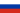 190000001212 Российская Империя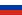 1904 1906Не участвовалаНе участвовалаНе участвовалаНе участвовалаНе участвовалаНе участвовала Российская Империя*190812031412 Российская Империя191202351516Всего Российская империя1438 СССР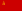 1920 1924 1928 1932 1936 1948Не участвовалНе участвовалНе участвовалНе участвовалНе участвовалНе участвовал СССР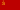 19522230197122 СССР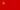 19563729329811 СССР196043293110311 СССР19643031359612 СССР19682932309122 СССР19725027229911 СССР197649413512511 СССР198080694619511 СССР1984Не участвовалНе участвовалНе участвовалНе участвовалНе участвовалНе участвовал СССР198855314613211Всего СССР3953192961010 Объединённая команда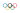 199245382911211Всего Объединённая команда453829112 Россия19962621166332 Россия20003228298922 Россия20042727389223 Россия20082321297333 Россия20122426328234 Россия20161918195644Всего (Россия с 1996 года)151139161451Общее кол-во5925004891581КомандаКомандаКомандаКомандаГодЗолотоЗолотоЗолотоСереброБронзаВсегоДоля от общего числавсех медалей СССР СССР СССР СССР1956777361616/72=22,2 % СССР СССР СССР СССР1960777592121/81=25,9 % СССР СССР СССР СССР1964111111862525/102=24,5 % СССР СССР СССР СССР1968555531313/105=12,4 % СССР СССР СССР СССР1972888531616/105=15,2 % СССР СССР СССР СССР1976131313682727/111=24,3 % СССР СССР СССР СССР1980101010662222/114=19,3 % СССР СССР СССР СССР19846661092525/117=21,4 % СССР СССР СССР СССР1988111111992929/138=21,0 %Всего СССРВсего СССРВсего СССРВсего СССРВсего СССР7878785759194 Объединённая команда Объединённая команда Объединённая команда Объединённая команда1992999682323/171=13,5 %Всего Объединённая командаВсего Объединённая командаВсего Объединённая командаВсего Объединённая командаВсего Объединённая команда9996823 Россия Россия Россия Россия1994111111842323/183=12,5 % Россия Россия Россия Россия1998999631818/202=8,8 % Россия Россия Россия Россия2002555441313/225=5,8 % Россия Россия Россия Россия2006888682222/252=8,7 % Россия Россия Россия Россия2010333571515/258=5,8 % Россия Россия Россия Россия20141313131193333/294=11,2 %Всего (Россия с 1994 года)Всего (Россия с 1994 года)Всего (Россия с 1994 года)Всего (Россия с 1994 года)Всего (Россия с 1994 года)4949494035124Общее кол-во136103102102102341
